International Communication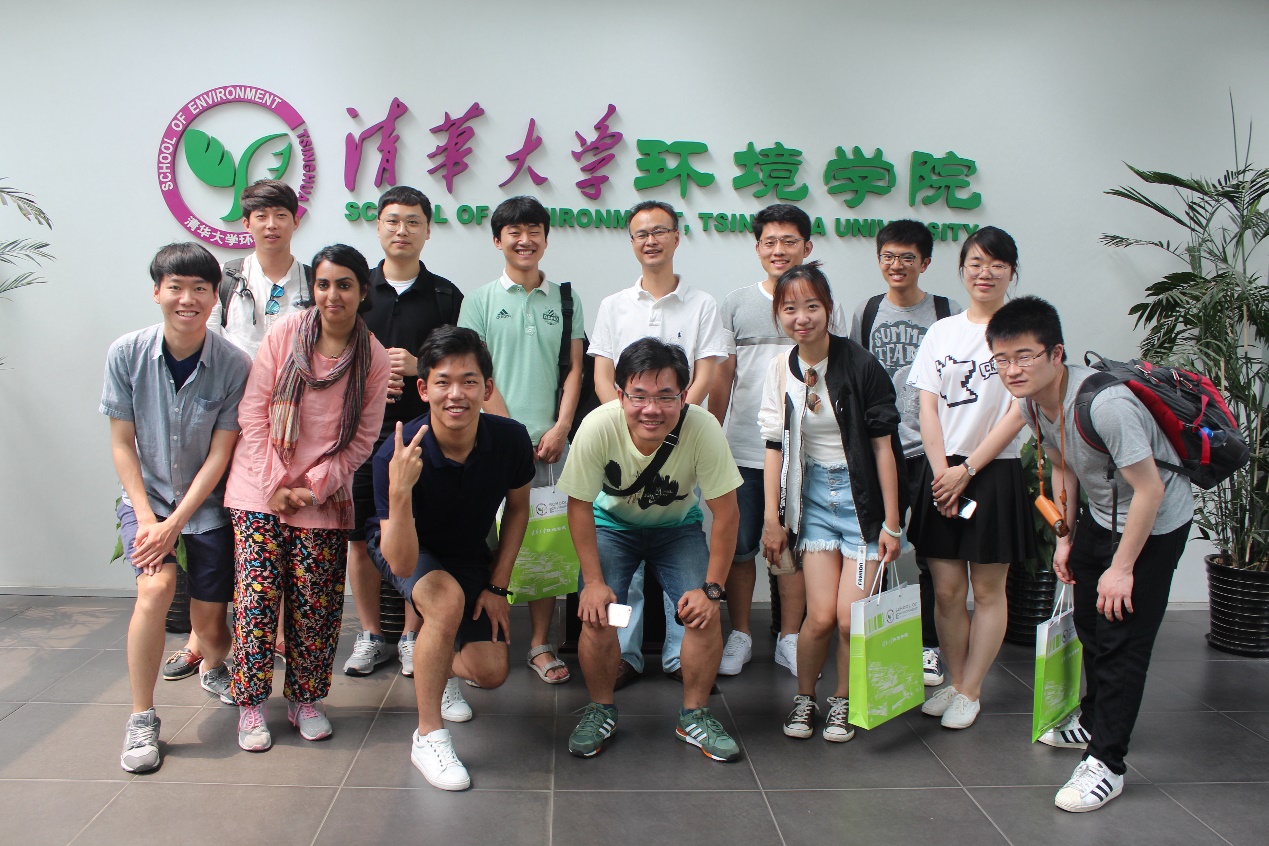 Fieldtrip 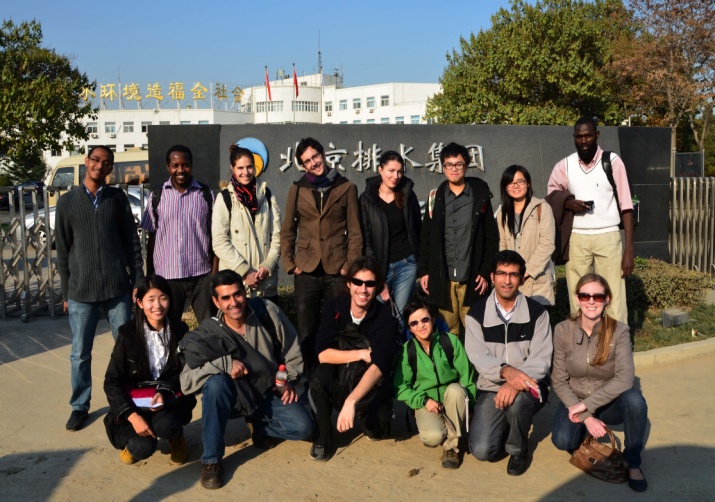  Having classes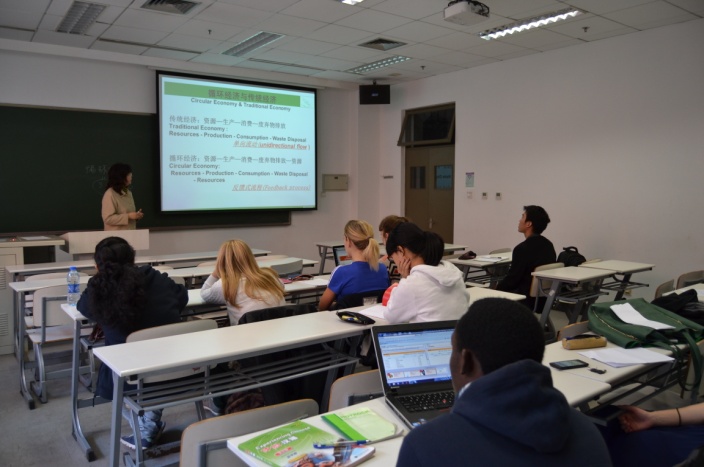 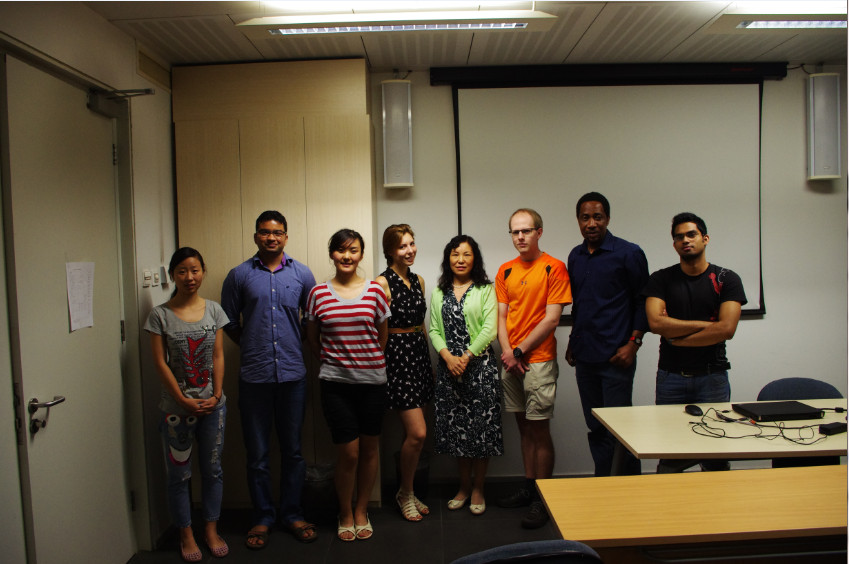 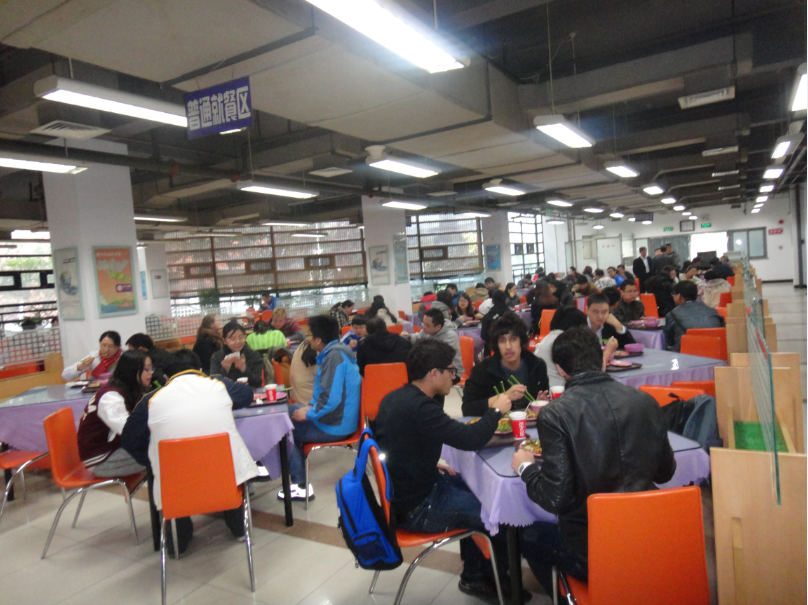 In Canteens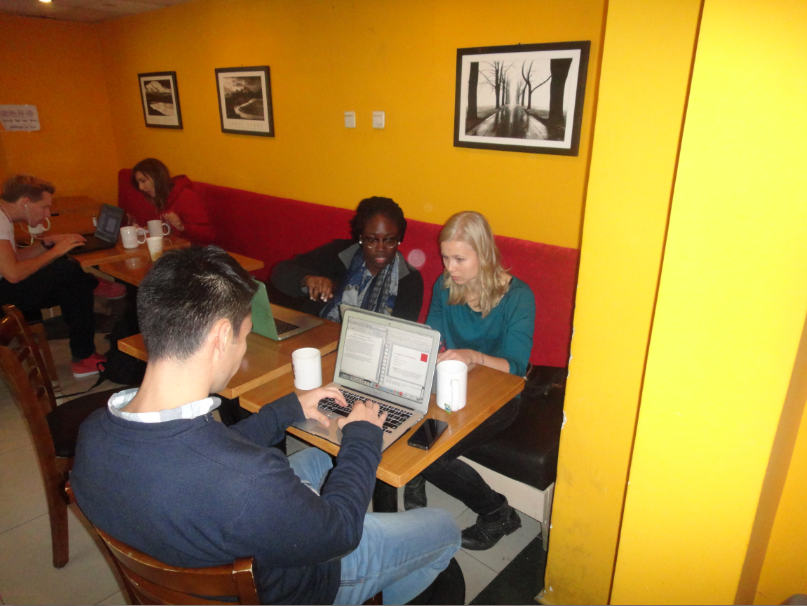 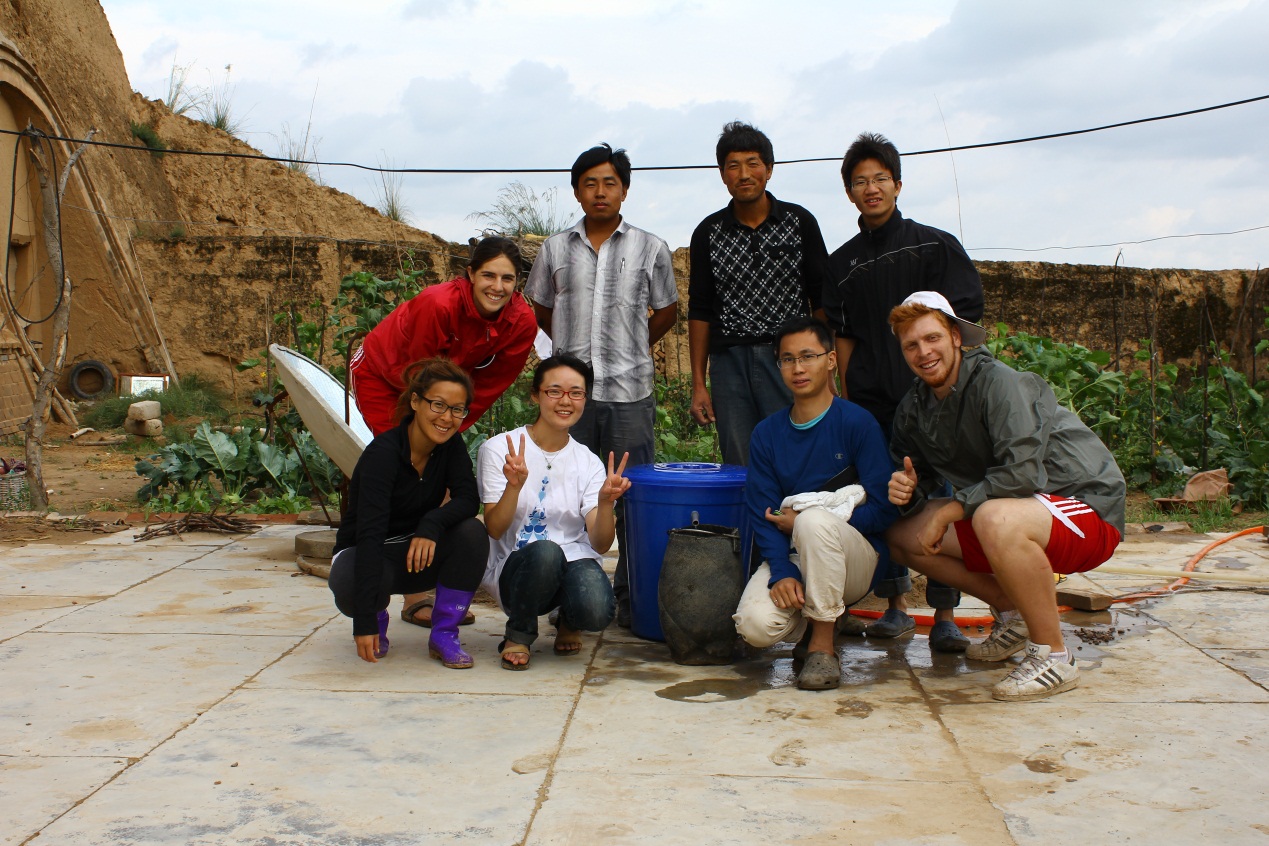  Student Green Association Activities -- Students help local famers to build bio sand filter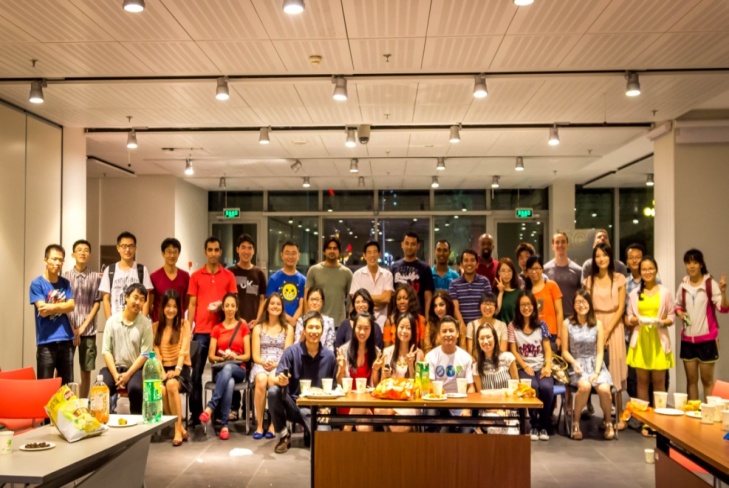 Mid-Autumn Festival 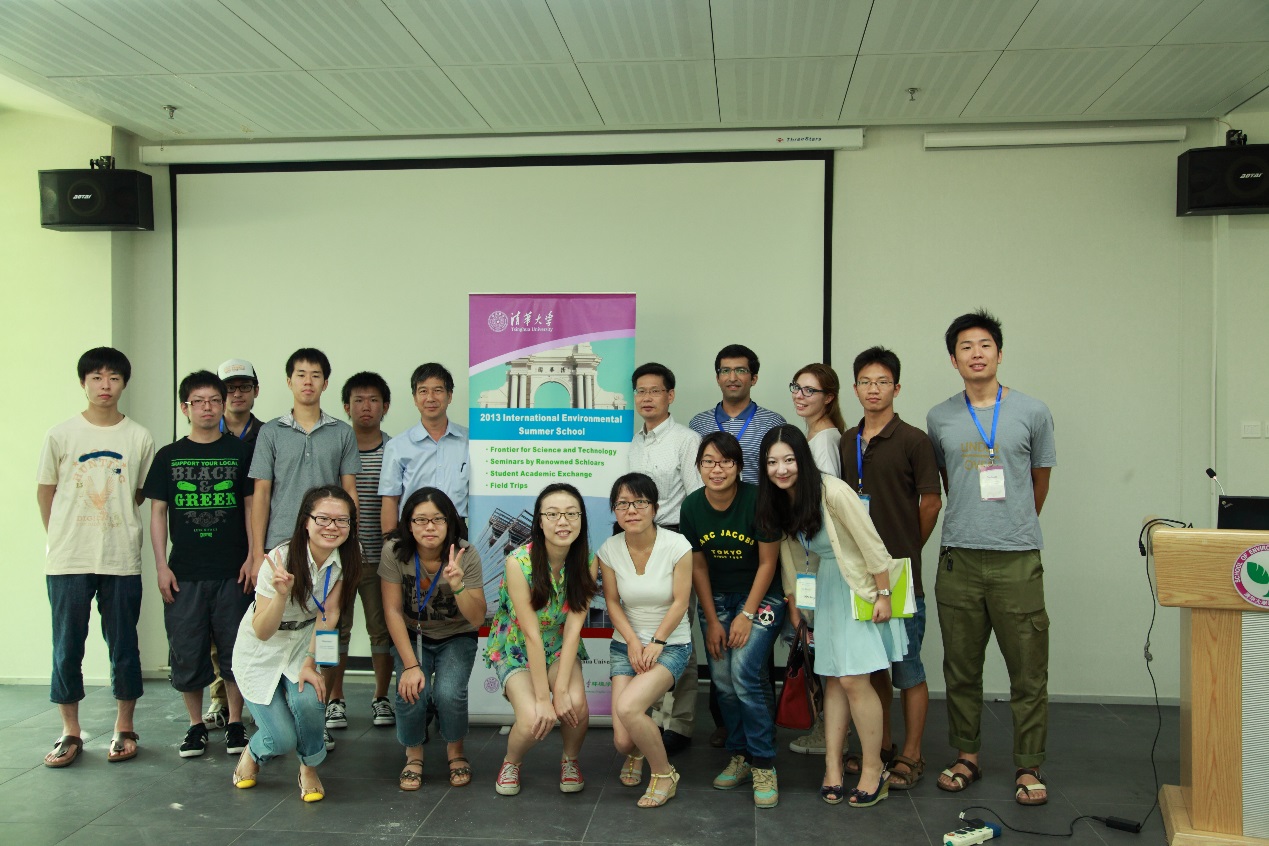 International Environmental Summer School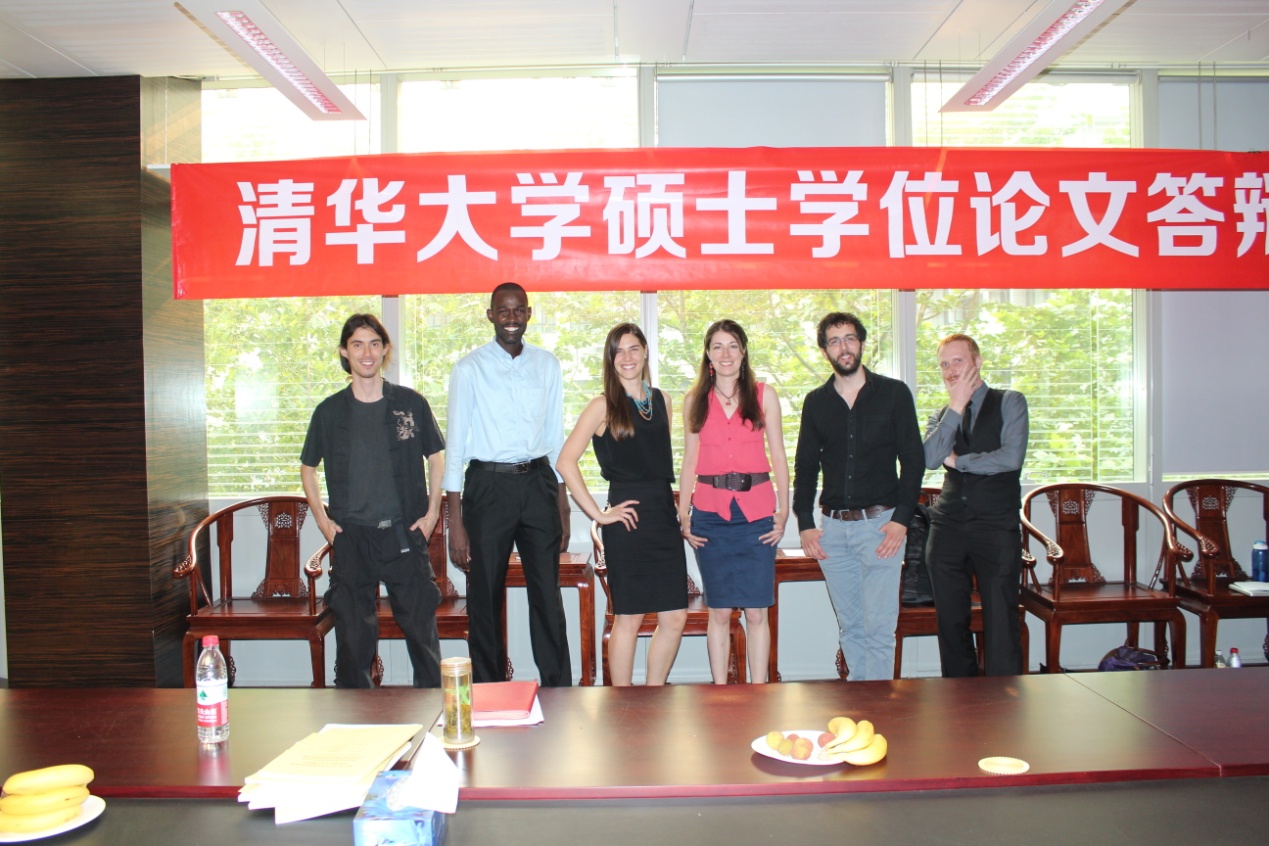 Thesis defense